lMADONAS NOVADA PAŠVALDĪBA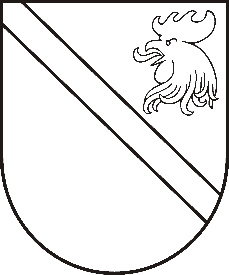 Reģ. Nr. 90000054572Saieta laukums 1, Madona, Madonas novads, LV-4801 t. 64860090, fakss 64860079, e-pasts: dome@madona.lv ___________________________________________________________________________MADONAS NOVADA PAŠVALDĪBAS DOMESLĒMUMSMadonā2019.gada 22.oktobrī								Nr.492									(protokols Nr.20, 24.p.)Par dzīvokļa īpašuma Rūpniecības iela 18-1, Madona ierakstīšanu zemesgrāmatā un  atsavināšanas ierosinājumuMadonas novada pašvaldībā ir saņemts […] iesniegums (reģ.Nr.MNP/2.1.3.7./19/879) ar lūgumu atsavināt dzīvojamās telpas Rūpniecības iela 18-1, Madonā, kuras […] īrē no pašvaldības.Ar 2019.gada 28.augusta Madonas novada pašvaldības Dzīvokļu jautājumu komisijas lēmumu Nr.308 ir konstatēts: 1.dzīvojamo telpu īres līgums par dzīvojamām telpām ar […] ir noslēgts 2011.gada 8.septembrī;2. dzīvojamo telpu īres līgumā kā īrnieka ģimenes locekļi ierakstītas 3 nepilngadīgas personas un īrnieka sieva […];3. dzīvojamām telpām īres un komunālo pakalpojumu maksājumu parādu nav.Ar 2019.gada 28.augusta Dzīvokļu komisijas lēmumu Nr.308 nolemts piekrist pašvaldībai piederošo dzīvojamo telpu ar adresi Rūpniecības iela 18-1, Madona,  Madonas novads nodot atsavināšanai.Saskaņā ar Publiskas personas mantas atsavināšanas likuma 4.panta ceturtās daļas 5.punktu, publiskas personas nekustamo īpašumu var ierosināt atsavināt īrnieks vai viņa ģimenes loceklis, ja viņš vēlas nopirkt dzīvojamo māju, tās domājamo daļu vai dzīvokļa īpašumu šā likuma 45.pantā noteiktajā kārtībā.Publiskas personas mantas atsavināšanas 45.panta trešā daļa nosaka: (3) Atsavinot valsts vai pašvaldības īpašumā esošu viendzīvokļa māju vai dzīvokļa īpašumu, par kuru lietošanu likumā "Par dzīvojamo telpu īri" noteiktajā kārtībā ir noslēgts dzīvojamās telpas īres līgums, to vispirms rakstveidā piedāvā pirkt īrniekam un viņa ģimenes locekļiem.(4) Īrnieks vai viņa ģimenes locekļi var pirkt īrēto viendzīvokļa māju vai dzīvokļa īpašumu, ja:1) īrnieks un viņa ģimenes locekļi ir noslēguši notariāli apliecinātu vienošanos par to, kurš vai kuri no viņiem iegūs īpašumā īrēto viendzīvokļa māju vai dzīvokļa īpašumu;2) tiesā nav celta prasība par īres līguma izbeigšanu.Lai izskatītu jautājumu par pašvaldības dzīvokļa īpašuma atsavināšanu, ir nepieciešama dzīvokļa īpašuma kā patstāvīga īpašuma objekta ierakstīšana zemesgrāmatā saskaņā ar „Dzīvokļa īpašuma likuma” 8.pantu, kas nosaka – dzīvokļa īpašnieks ir persona, kas ieguvusi dzīvokļa īpašumu un īpašuma tiesības nostiprinājusi zemesgrāmatā.Noklausījusies domes priekšsēdētāja A.Lungeviča sniegto informāciju, saskaņā likuma „Par pašvaldībām” 14.panta pirmās daļas 2.punktu un 21.panta pirmās daļas 17.punktu, Publiskas personas mantas atsavināšanas likuma 4.panta ceturtās daļas 5.punktu, 45.panta trešo un ceturto daļu,  ņemot vērā 22.10.2019. Finanšu un attīstības komitejas atzinumu, atklāti balsojot: PAR – 13 (Agris Lungevičs, Ivars Miķelsons, Andrejs Ceļapīters, Artūrs Čačka, Andris Dombrovskis, Artūrs Grandāns, Valda Kļaviņa, Valentīns Rakstiņš, Andris Sakne, Rihards Saulītis, Inese Strode, Aleksandrs Šrubs, Gatis Teilis), PRET – NAV, ATTURAS – NAV, Madonas novada pašvaldības dome  NOLEMJ:Ierakstīt zemesgrāmatā uz Madonas novada pašvaldības vārda kā patstāvīgu īpašuma objektu dzīvokļa īpašumu Nr.1 Rūpniecības ielā 18, Madona, Madonas novads. Uzdot Juridiskajai nodaļai veikt nepieciešamās darbības dzīvokļa īpašuma ierakstīšanai zemesgrāmatā uz Madonas novada pašvaldības vārda un organizēt dzīvokļa īpašuma novērtēšanu pie sertificēta vērtētāja.Pēc dzīvokļa īpašuma ierakstīšanas zemesgrāmatā un pašvaldībā saņemtas īrnieka un viņa ģimenes locekļu notariāli apliecinātas vienošanās par to, kurš no viņiem iegūs īpašumā dzīvokļa īpašumu, virzīt jautājumu par dzīvokļa īpašuma atsavināšanu skatīšanai kārtējā Finanšu un attīstības komitejas sēdē.Domes priekšsēdētājs						A.Lungevičs